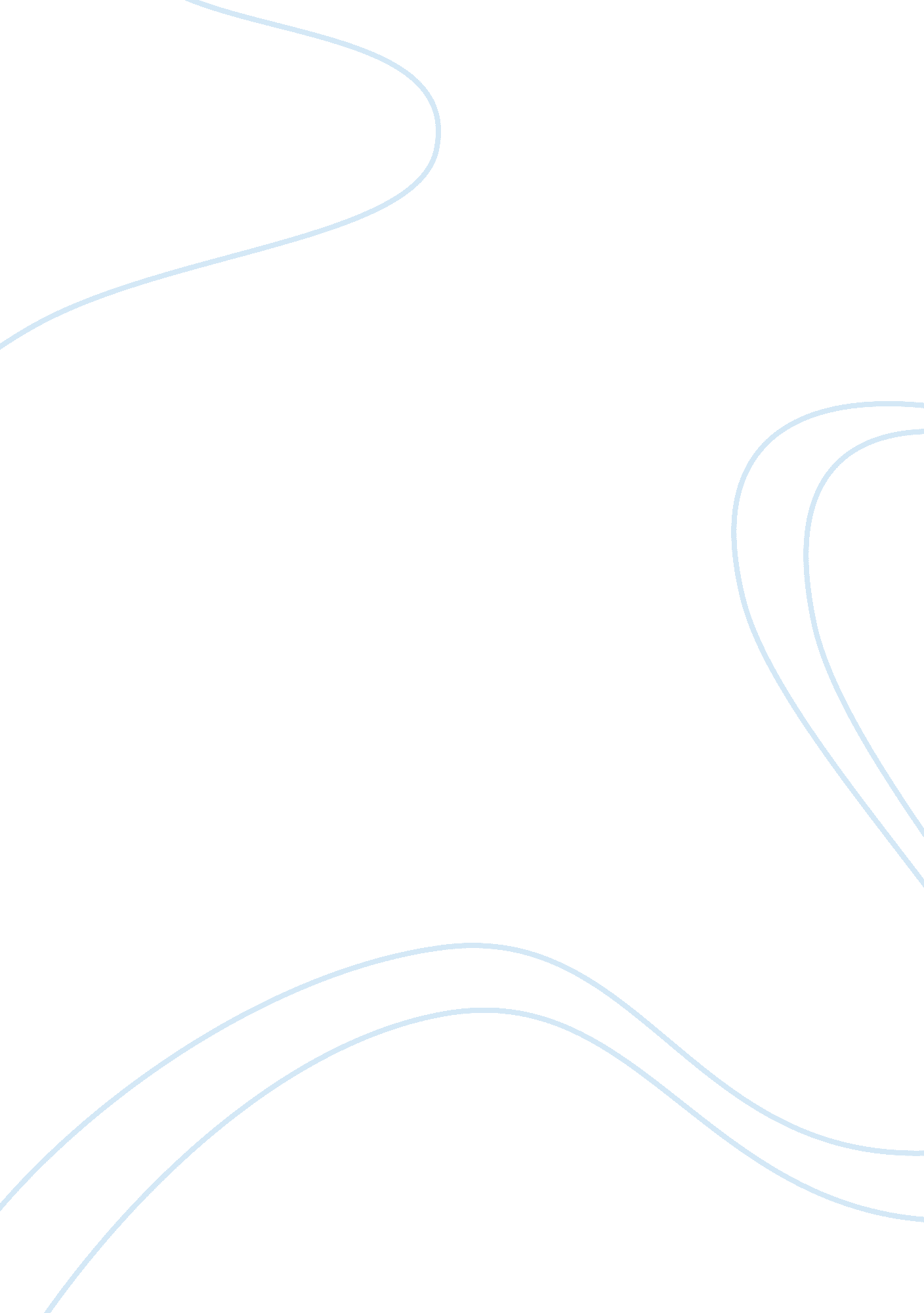 Every child is born a poetScience, Social Science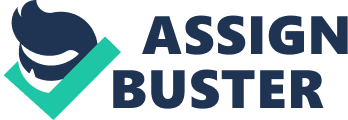 What is your assessment of his message regarding the use of creativity to create a better life, in his case, to leave behind a life of violence and crime? 
His message relayed through the use of creativity, either through poetry or through literary works, is actually deemed to be significantly effective. I strongly believe that this is so because of the reality of the experiences of his previous life of violence and crime which actually led him to learn from his mistakes in prison. Since poetry and writing became his salvation, he wanted to save others – the teen-agers in prison – using similar means. He has proven that by expressing his inner feelings, he is able to relay important messages to an audience that most needs it. 